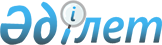 О внесении изменения в решение районного маслихата от 25 декабря 2013 года № 129 "Об утверждении Правил оказания социальной помощи, установления размеров и определения перечня отдельных категорий нуждающихся граждан в Мугалжарском районе
					
			Утративший силу
			
			
		
					Решение маслихата Мугалжарского района Актюбинской области от 14 апреля 2014 года № 153. Зарегистрировано Департаментом юстиции Актюбинской области 30 апреля 2014 года № 3868. Утратило силу решением маслихата Мугалжарского района Актюбинской области от 2 марта 2016 года № 295      Сноска. Утратило силу решением маслихата Мугалжарского района Актюбинской области от 2.03.2016 № 295.

      В соответствии со статьей 6 Закона Республики Казахстан от 23 января 2001 года № 148 "О местном государственном управлении и самоуправлении в Республике Казахстан", пунктом 4) пункта 1 статьи 56 Бюджетного кодекса Республики Казахстан от 4 декабря 2008 года № 95-IV и пунктом 2 Постановления Правительства Республики Казахстан от 21 мая 2013 года № 504 "Об утверждении Типовых правил оказания социальной помощи, установления размеров и определения перечня отдельных категорий нуждающихся граждан", Мугалжарский районный маслихат РЕШИЛ:

      1. Внести в решение Мугалжарского районного маслихата от 25 декабря 2013 года № 129 "Об утверждении Правил оказания социальной помощи, установления размеров и определения перечня отдельных категорий нуждающихся граждан в Мугалжарском районе", (зарегистрированное в Реестре государственной регистрации нормативных правовых актов за № 3755, опубликованное в районной газете "Мұғалжар" от 13 февраля 2014 года № 6) следующее изменение:

      в Правилах оказания социальной помощи, установления размеров и определения перечня отдельных категорий нуждающихся граждан в Мугалжарском районе, утвержденных указанным решением:

      подпункт 3) пункта 8 изложить в следующей редакции:

      "3) гражданам, страдающим онкологическими заболеваниями, ВИЧ-инфицированным и больным различной формой туберкулеза, согласно списков медицинских учреждений, предоставляемых ежемесячно на период амбулаторного лечения, в пределах до шести месяцев в году, в размере 10 (десяти) месячных расчетных показателей;"

      2. Настоящее решение вводится в действие по истечении десяти календарных дней после дня его первого официального опубликования.


					© 2012. РГП на ПХВ «Институт законодательства и правовой информации Республики Казахстан» Министерства юстиции Республики Казахстан
				
      Председатель сессии

Секретарь

      районного маслихата

районного маслихата

      А.Достанова

С.Салыкбаев
